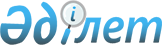 Об утверждении Правил формирования кадрового резерва, требований к квалификации сотрудников, зачисляемых в кадровый резерв, и работы с ведомственным банком данных сотрудников, зачисленных в кадровый резерв органов внутренних делПриказ Министра внутренних дел Республики Казахстан от 2 декабря 2015 года № 977. Зарегистрирован в Министерстве юстиции Республики Казахстан 29 декабря 2015 года № 12598.
      В соответствии с пунктом 10 статьи 34 Закона Республики Казахстан от 6 января 2011 года "О правоохранительной службе" ПРИКАЗЫВАЮ:
      1. Утвердить прилагаемые Правила формирования кадрового резерва, требований к квалификации сотрудников, зачисляемых в кадровый резерв, и работы с ведомственным банком данных сотрудников, зачисленных в кадровый резерв в органах внутренних дел.
      2. Признать утратившими силу:
      1) подпункт 4) пункта 1 приказа Министра внутренних дел Республики Казахстан от 27 мая 2011 года № 246 "Некоторые вопросы прохождения службы в органах внутренних дел Республики Казахстан" (зарегистрированный в Реестре государственной регистрации нормативных правовых актов за № 7032, опубликованный в газете "Казахстанская правда" от 20 августа 2011 года № 265-266 (26686-26687), Собрание актов центральных исполнительных и иных центральных государственных органов Республики Казахстан № 31, 2011 года (дата выхода тиража 30 ноября 2011 года));
      2) абзацы 14, 15, 16, 17, 18, 19, 20, 21 пункта 1 приказа Министра внутренних дел Республики Казахстан от 29 января 2015 года № 71 "О внесении изменений в приказ Министра внутренних дел Республики Казахстан от 27 мая 2011 года № 246 "Некоторые вопросы прохождения службы в органах внутренних дел Республики Казахстан"" (зарегистрированный в Реестре государственной регистрации нормативных правовых актов за № 10365, опубликованный в Информационно-правовой системе нормативных правовых актов Республики Казахстан "Әділет" 17 апреля 2015 года).
      3. Департаменту кадровой работы Министерства внутренних дел Республики Казахстан (Абдигалиев А.У.) в установленном законодательством порядке обеспечить:
      1) государственную регистрацию настоящего приказа в Министерстве юстиции Республики Казахстан;
      2) в течение десяти календарных дней после государственной регистрации настоящего приказа в Министерстве юстиции Республики Казахстан направление на официальное опубликование в периодических печатных изданиях и информационно-правовой системе "Әділет";
      3) в течение десяти календарных дней после государственной регистрации настоящего приказа в Министерстве юстиции Республики Казахстан направление в Республиканское государственное предприятие на праве хозяйственного ведения "Республиканский центр правовой информации Министерства юстиции Республики Казахстан" для размещения в Эталонном контрольном банке нормативных правовых актов Республики Казахстан;
      4) размещение настоящего приказа на интернет-ресурсе Министерства внутренних дел Республики Казахстан;
      5) в течение десяти рабочих дней после государственной регистрации настоящего приказа в Министерстве юстиции Республики Казахстан представление в Юридический департамент Министерства внутренних дел Республики Казахстан сведений об исполнении мероприятий, предусмотренных подпунктами 1), 2), 3) и 4) настоящего пункта.
      4. Контроль за исполнением настоящего приказа возложить на заместителя министра внутренних дел Республики Казахстан генерал-майора полиции Бисенкулова Б.Б. и Департамент кадровой работы Министерства внутренних дел Республики Казахстан (Абдигалиев А.У.).
      5. Настоящий приказ вводится в действие по истечении десяти календарных дней после дня его первого официального опубликования. Правила
формирования кадрового резерва, требований к квалификации
сотрудников, зачисляемых в кадровый резерв, и работы с
ведомственным банком данных сотрудников, зачисленных в кадровый
резерв органов внутренних дел Республики Казахстан Глава 1. Общие положения
      Сноска. Заголовок главы 1 - в редакции приказа Министра внутренних дел РК от 15.04.2020 № 328 (вводится в действие по истечении десяти календарных дней после дня его первого официального опубликования).
      1. Кадровый резерв создается в целях формирования кадрового состава органов внутренних дел (далее – ОВД) и обеспечения качественного комплектования вакантных руководящих должностей в ОВД.
      2. Сотрудники, зачисленные в кадровый резерв, назначаются на должность соответствующей категории при условии наличия вакантной должности, соответствия квалификационным требованиям и их согласия.  Глава 2. Формирование кадрового резерва
      Сноска. Заголовок главы 2 - в редакции приказа Министра внутренних дел РК от 15.04.2020 № 328 (вводится в действие по истечении десяти календарных дней после дня его первого официального опубликования).
      3. Кадровый резерв формируется в каждом ОВД на плановой основе для последующего замещения вакантных вышестоящих руководящих должностей из расчета не менее двух кандидатур на каждую должность, подлежащую замещению.
      Сноска. Пункт 3 – в редакции приказа Министра внутренних дел РК от 30.12.2022 № 1017 (вводится в действие по истечении десяти календарных дней после дня его первого официального опубликования).


      4. Кадровый резерв формируется из сотрудников:
      1) по результатам аттестации рекомендованных к выдвижению на руководящие должности; 
      2) проявивших организаторские способности при исполнении служебных обязанностей либо при выполнении специальных заданий на основании рекомендаций непосредственных руководителей подразделений ОВД, с учетом показателя конкурентоспособности. Глава 3 Требование к квалификации сотрудников, зачисляемых в кадровый резерв
      Сноска. Заголовок главы 3 - в редакции приказа Министра внутренних дел РК от 15.04.2020 № 328 (вводится в действие по истечении десяти календарных дней после дня его первого официального опубликования).
      5. При зачислении в кадровый резерв соблюдаются квалификационные требования в соответствии с Законом Республики Казахстан "О правоохранительной службе" от 6 января 2011 года (далее - Закон), а также учитывается следующее:
      1) показатель конкурентоспособности сотрудника;
      2) наличие соответствующей профессиональной подготовки и опыта работы по предлагаемому виду деятельности;
      3) знание нормативных правовых актов, регламентирующих деятельность соответствующей службы;
      4) состояние здоровья;
      5) результаты профессиональной переподготовки и повышения квалификации.
      Сноска. Пункт 5 - в редакции приказа Министра внутренних дел РК от 15.04.2020 № 328 (вводится в действие по истечении десяти календарных дней после дня его первого официального опубликования).

 Глава 4. Зачисление в кадровый резерв и исключение из кадрового резерва
      Сноска. Заголовок главы 4 - в редакции приказа Министра внутренних дел РК от 15.04.2020 № 328 (вводится в действие по истечении десяти календарных дней после дня его первого официального опубликования).
      6. Зачисление лиц в кадровый резерв производится путем включения их в список сотрудников, зачисленных в кадровый резерв, по форме согласно приложению 1 к настоящим Правилам. 
      7. Срок пребывания сотрудника в кадровом резерве не должен превышать три года.
      8. В кадровую службу направляются протокол аттестационной комиссии, представление о зачислении в кадровый резерв по форме, согласно приложению 2 к настоящим Правилам, послужной список сотрудника, служебная характеристика и справка об отсутствии компрометирующих сведений, выданная подразделениями собственной безопасности. 
      9. В случаях привлечения сотрудника к дисциплинарной ответственности за совершение грубого дисциплинарного проступка он исключается из кадрового резерва. 
      Сноска. Пункт 9 – в редакции приказа Министра внутренних дел РК от 30.12.2022 № 1017 (вводится в действие по истечении десяти календарных дней после дня его первого официального опубликования).


      10. Исключение из кадрового резерва оформляется путем составления списка сотрудников, исключенных из кадрового резерва, по форме согласно приложению 3 к настоящим Правилам. 
      11. В кадровую службу направляются представление руководителя ОВД об исключении из кадрового резерва по форме, согласно приложению 4 к настоящим Правилам, послужной список сотрудника, материалы служебного расследования, копия приказа о наложении дисциплинарного взыскания. Глава 5. Работа с ведомственным банком данных сотрудников, зачисленных в кадровый резерв в органах внутренних дел
      Сноска. Заголовок главы 5 - в редакции приказа Министра внутренних дел РК от 15.04.2020 № 328 (вводится в действие по истечении десяти календарных дней после дня его первого официального опубликования).
      12. Списки сотрудников, зачисленных и исключенных из кадрового резерва по соответствующим категориям должностей, утверждаются уполномоченным руководителем ОВД и вносятся в ведомственный банк данных.
      13. Ведомственный банк данных содержит сведения о сотрудниках, зачисленных в кадровый резерв, и функционирует на основе автоматизированной информационной системы. 
      14. Кадровые службы ОВД ведут ведомственный банк данных сотрудников, зачисленных в кадровый резерв, с отражением их показателя конкурентоспособности. 
      15. Кадровые службы Комитета уголовно – исполнительной системы, департаментов полиции, организаций образования (далее – территориальных ОВД), государственных учреждений в электронном формате формируют списки сотрудников, зачисленных в кадровый резерв.
      Сноска. Пункт 15 - в редакции приказа Министра внутренних дел РК от 30.12.2022 № 1017 (вводится в действие по истечении десяти календарных дней после дня его первого официального опубликования).


      16. Ответственность за полноту и достоверность информации, своевременность обновления списка сотрудников, зачисленных в кадровый резерв, возлагается на кадровую службу. 
      17. В автоматизированной информационной системе в послужном списке сотрудника автоматически появляется запись о дате зачисления в кадровый резерв с указанием категории должности. 
      18. Информация о кадровом резерве накапливается в автоматизированной информационной системе. 
      Форма            
      _____________________________________
      (должность, звание, фамилия, инициалы
      подпись утверждающего список)    
      "___" _____________201__г.       Список
сотрудников, зачисленных в кадровый резерв
      Подпись _____________________________
      (должность, звание, фамилия, инициалы
      и подпись составившего список)
      "___" _____________201__г.
      Форма             ПРЕДСТАВЛЕНИЕ
к зачислению в кадровый резерв
      1. Фамилия, имя, отчество (при его наличии)____________________
      2. День, месяц, год и место рождения __________________________
      3. Образование, специальность, квалификация ___________________
      _______________________________________________________________
      4. Ученая степень, ученое звание ______________________________
      5. Должность, дата назначения _________________________________
      6. Имеющееся звание ___________________________________________
      _______________________________________________________________
      7. Краткая характеристика с указанием профессиональных, деловых
      и личностных качеств, а также количественно измеримых показателей
      служебной деятельности сотрудника:___________________________________
      _____________________________________________________________________
      _____________________________________________________________________
      _____________________________________________________________________
      8. Представляется к зачислению в кадровый резерв на должность
      ____________________________________________________________________.
      (должность, подпись, фамилия, имя, отчество (при его наличии)
      руководителя)
      "___" _____________201__г.
      Форма            
      _____________________________________
      (должность, звание, фамилия, инициалы
      подпись утверждающего список)    
      "___" _____________201__г.       Список
сотрудников, исключенных из кадрового резерва
      Подпись ______________________________
      (должность, звание, фамилия, инициалы 
      и подпись составившего список)
      "___" _____________201__г.
      Форма             ПРЕДСТАВЛЕНИЕ
к исключению из кадрового резерва
      1. Фамилия, имя, отчество (при его наличии)____________________
      2. День, месяц, год и место рождения __________________________
      3. Образование, специальность, квалификация ___________________
      _______________________________________________________________
      4. Ученая степень, ученое звание ______________________________
      5. Должность, дата назначения _________________________________
      6. Имеющееся звание ___________________________________________
      _______________________________________________________________
      7. Краткое описание причины исключения из кадрового резерва
      _______________________________________________________________
      8. Представляется к исключению из кадрового резерва на
      должность
      _______________________________________________________________
      _______________________________________________________________
      (должность, подпись, фамилия, имя, отчество (при его наличии)
      руководителя)
      "___" _____________201__г.
					© 2012. РГП на ПХВ «Институт законодательства и правовой информации Республики Казахстан» Министерства юстиции Республики Казахстан
				
Министр внутренних дел
Республики Казахстан
генерал-полковник полиции
К. КасымовУтверждены
приказом Министра внутренних дел
Республики Казахстан
от 2 декабря 2015 года № 977Приложение 1
к Правилам формирования кадрового резерва,
требований к квалификации сотрудников,
зачисляемых в кадровый резерв, и работы
с ведомственным банком данных сотрудников, 
зачисленных в кадровый резерв
органов внутренних дел"Утверждаю"
-------------------------------------
№ п/п
Звание; фамилия, имя, отчество (при его наличии); занимаемая должность; с какого времени в должности
Дата рождения, образование (когда, что окончил), с какого времени в присвоенном звании
На какую категорию должности предполагается выдвинуть (категория и наименование должности) 
Отметка о назначении на должность Приложение 2
к Правилам формирования кадрового резерва,
требований к квалификации сотрудников,
зачисляемых в кадровый резерв, и работы
с ведомственным банком данных сотрудников, 
зачисленных в кадровый резерв
органов внутренних делПриложение 3
к Правилам формирования кадрового резерва,
требований к квалификации сотрудников,
зачисляемых в кадровый резерв, и работы
с ведомственным банком данных сотрудников, 
зачисленных в кадровый резерв
органов внутренних дел"Утверждаю"
-------------------------------------
№ п/п
Звание; фамилия, имя, отчество (при его наличии);
На какую должность состоит в кадровом резерве 
Причина исключения из кадрового резерва Приложение 4
к Правилам формирования кадрового резерва,
требований к квалификации сотрудников,
зачисляемых в кадровый резерв, и работы
с ведомственным банком данных сотрудников, 
зачисленных в кадровый резерв
органов внутренних дел